PEMBA	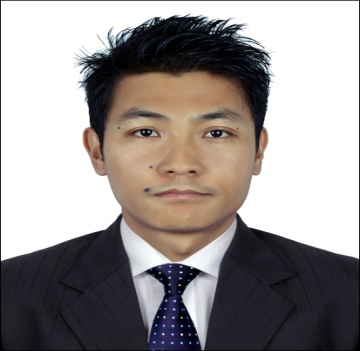 C/o-Dubai, +971505891826 Pemba.378619@2freemail.com 			ObjectiveTo use knowledge, skills and experiences to transform the opportunity at entry or highest level (sales & customer service) into a strong sustainable career with continuous learning and improvements ultimately adding organizational value.SummaryWork experience in sales & mortgage banking, education and knowledge-based institutions and mortgage banking and sales which helped to develop various useful skills.HighlightsSales & marketing skills, Strong analytical Skills, Interpersonal & Communication Skills, Learning Attitude, Self-Motivated, Reliable, Visionary, Highly Dedicated, Solution-Oriented, Leadership Skill.AccomplishmentsStarted the first job as a customer support representative in Australian And New Zealand Bank (India Pvt. Ltd.) from June 2005 - Feb 2013 (promoted as a Quality analyst.) Worked as a Sales Executive and Sales Trainee team leader, Cashiering support in Sun and Sands sports from May 2013 to Sept 2015.                                                             ExperienceAustralian And New Zealand Bank (India Pvt Ltd) : Worked as a Customer support representative and quality analyst ( Customer Service) from 5/2005 to 2/2013Sun and Sands sports L .L .CWorked as a Sales Executive/Cashiering support and Trainee Team leader from 9th May 2013 to 10th September 2015Working as a Sales advisor from 20th October 2015 Majid Al fhuttaim LLC (Brand Crate and Barrel) to till date.EducationBachelor’s Degree from North Bengal University India. 2001 to 2004.	Higher Secondary education pursued from St. Alphosus Higher Secondary School 1998 to 2000 Secondary Education from St. Alphosus higher Secondary School.1998.Trainings and AchievementSales champion Award for 2013-2014, promoted as Team Leader. Promoted as Quality analyst in Australian and New Zealand Bank (India Pvt. Ltd)2009	Mortgage Banking Management Training, Computer Operating system and MS office, Ms Visuals, V look up, Pivot Table and Ms Excel oriented Courses.Various Sales, Motivation & Leadership Trainings.Personal InformationBorn on: Oct 14 1982	                      Nationality: IndianSex: Male                                    Marital Status: Single	Languages: Fluent in English, Hindi, Bengali and Nepali Basic ArabicHobbies: Reading Books and Hiking.All above information is true and based on my academic and professional information.                                                                                                                   Pemba                                                                         